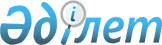 Ақтөбе қаласының кейбір коммуналдық мемлекеттік білім беру мекемелеріне атау беру және атауын өзгерту туралыҚазақстан Республикасы Үкіметінің 2022 жылғы 14 маусымдағы № 398 қаулысы.
      "Қазақстан Республикасының әкімшілік-аумақтық құрылысы туралы" Қазақстан Республикасының Заңы 10-бабының  4-1) тармақшасына, "Қазақстан Республикасының аумағындағы әуежайларға, порттарға, теміржол вокзалдарына, теміржол стансаларына, метрополитен стансаларына, автовокзалдарға, автостансаларға, физикалық-географиялық және мемлекет меншігіндегі басқа да объектілерге атау беру, сондай-ақ оларды қайта атау, олардың атауларының транскрипциясын нақтылау мен өзгерту және мемлекеттік заңды тұлғаларға, мемлекет қатысатын заңды тұлғаларға жеке адамдардың есімін беру қағидаларын бекіту туралы" Қазақстан Республикасы Үкіметінің 1996 жылғы 5 наурыздағы № 281 қаулысына сәйкес Қазақстан Республикасының Үкіметі ҚАУЛЫ ЕТЕДІ:
      1. "Ақтөбе қаласының білім бөлімі" мемлекеттік мекемесінің "№ 24 лингвистикалық мектеп-гимназия" коммуналдық мемлекеттік мекемесіне Ахмет Байтұрсынұлының  есімі берілсін.
      2. "Ақтөбе қаласының білім бөлімі" мемлекеттік мекемесінің "Новый орта мектеп-лицейі" коммуналдық мемлекеттік мекемесінің атауы "Ақтөбе қаласының білім бөлімі" мемлекеттік мекемесінің "Қаныш Сәтбаев атындағы орта мектеп-лицей" коммуналдық мемлекеттік мекемесі болып өзгертілсін.
      3. Осы қаулы алғашқы ресми жарияланған күнінен бастап қолданысқа енгізіледі.
					© 2012. Қазақстан Республикасы Әділет министрлігінің «Қазақстан Республикасының Заңнама және құқықтық ақпарат институты» ШЖҚ РМК
				
      Қазақстан РеспубликасыныңПремьер-Министрі

Ә. Смайылов
